Sayı	: MSK.00.052/12-02/241							20.07.2017Konu	: İdari İzin İLGİLİ MAKAMA İlgi	a) 4688 Sayılı Kamu Görevlileri Sendikaları Kanunu.     	b) 2005/14 Sayılı Başbakanlık Genelgesinin 9.MaddesiKonfederasyonumuzun Genişletilmiş Başkanlar Kurulu 21-24 Temmuz 2017 tarihinde Ankara ’da gerçekleştirilecektir. Kurumunuz personeli, ……………………………………….’ ın söz konusu toplantıya katılabilmesi için 21-24 Temmuz 2017 tarihlerinde ilgi (a) ve (b) maddeleri gereği toplantı süresince idari izinli sayılması hususunu arz / rica ederiz.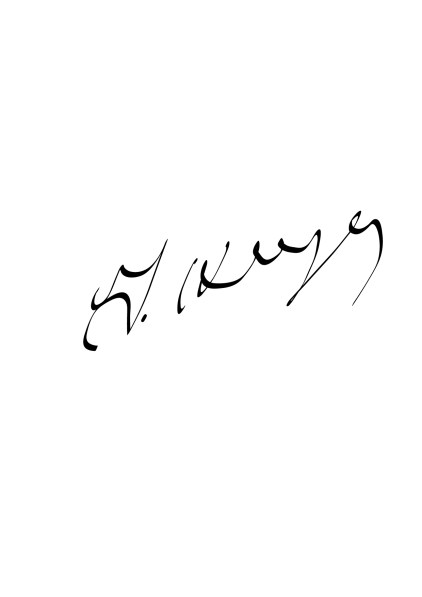 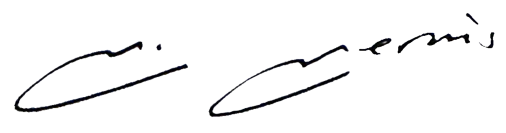 